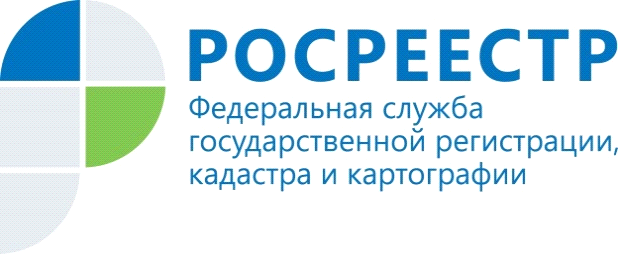 Для сведения кадастровых инженеров и иных заинтересованных лицУправление Росреестра по Костромской области информирует, что приказом Росреестра от 25.04.2019 №П/0163 утверждена новая XML-схема, используемая для формирования XML-документа - технического плана здания, сооружения, объекта незавершенного строительства, помещения, машино-места, единого недвижимого комплекса в форме электронного документа (версия 06). Актуальная версия XML-схемы, используемая для формирования XML-документа - технического плана здания, сооружения, объекта незавершенного строительства, помещения, машино-места , единого недвижимого комплекса в форме электронного документа размещена на официальном сайте Росреестра в разделе:: (Главная/Физическим лицам/ Государственная регистрация прав и кадастровый учет недвижимости/XML-Схемы/ Актуальные XML-схемы/пункт 3,6). https://rosreestr.ru/site/fiz/zaregistrirovat-nedvizhimoe-imushchestvo-/xml-skhemy/?sphrase_id=13279674 До 26.06.2019 действует переходный период, при котором допустимо использовать XML-схему, утвержденную приказом Росреестра от 25.06.2015 № П/338. Предоставление документов в старом формате после 26.06.2019 станет причиной для принятия государственным регистратором решения о приостановлении учетно-регистрационных действий.